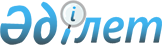 О внесении изменений и дополнений в постановление Восточно-Казахстанского областного акимата от 4 июня 2014 года № 147 "Об утверждении расположения специальных стационарных помещений для распространения религиозной литературы и иных информационных материалов религиозного содержания, предметов религиозного назначения и согласовании расположения помещений для проведения религиозных мероприятий за пределами культовых зданий (сооружений)"
					
			Утративший силу
			
			
		
					Постановление Восточно-Казахстанского областного акимата от 16 июля 2015 года № 171. Зарегистрировано Департаментом юстиции Восточно-Казахстанской области 4 августа 2015 года № 4084. Утратило силу постановлением Восточно-Казахстанского областного акимата от 2 февраля 2024 года № 37
      Сноска. Утратило силу постановлением Восточно-Казахстанского областного акимата от 02.02.2024 № 37 (вводится в действие по истечении десяти календарных дней после дня его первого официального опубликования).
      Примечание РЦПИ.
      В тексте документа сохранена пунктуация и орфография оригинала.
      В соответствии с пунктом 2 статьи 27 Закона Республики Казахстан от 23 января 2001 года "О местном государственном управлении и самоуправлении в Республике Казахстан", подпунктом 7) статьи 5 Закона Республики Казахстан от 11 октября 2011 года "О религиозной деятельности и религиозных объединениях" Восточно-Казахстанский областной акимат ПОСТАНОВЛЯЕТ:
      1. Внести в постановление Восточно-Казахстанского областного акимата "Об утверждении расположения специальных стационарных помещений для распространения религиозной литературы и иных информационных материалов религиозного содержания, предметов религиозного назначения и согласовании расположения помещений для проведения религиозных мероприятий за пределами культовых зданий (сооружений)" от 4 июня 2014 года № 147 (зарегистрированное в Реестре государственной регистрации нормативных правовых актов за номером 3392, опубликованное в газетах "Дидар" от 22 июля 2014 года № 83 (17020), "Рудный Алтай" от 21 июля 2014 года № 82 (19529) следующие изменения и дополнения:
      в приложении 1 к указанному постановлению: 
      строки, порядковые номера 1, 5, 16, 17, 23, 38, 39, исключить; 
      дополнить строкой, порядковый номер 40-1, следующего содержания:
      "       ";

      строки, порядковые номера 44, 45, 46, исключить; 

      дополнить строкой, порядковый номер 59-1, следующего содержания:

      "

       ";

      дополнить разделом "Зайсанский район" следующего содержания:

      "

       ";

      приложение 2 к указанному постановлению дополнить строками, порядковые номера 26-1, 26-2, следующего содержания:

      "

       ".

      2. Настоящее постановление вводится в действие по истечении десяти календарных дней после дня его первого официального опубликования.


					© 2012. РГП на ПХВ «Институт законодательства и правовой информации Республики Казахстан» Министерства юстиции Республики Казахстан
				
40-1  
Торговый дом "Мерей" (Индивидуальный предприниматель "Дитц Андрей Юрьевич")
улица Кабанбай батыра, дом № 76
59-1  
Торговый дом "Айғыз 1" (Индивидуальный предприниматель "Кызбаев Талгатбек Айтмухаметулы")
улица Әуезова, дом № 30б
Зайсанский район
Зайсанский район
Зайсанский район
66  
Торговый дом "Рус Дин" (Индивидуальный предприниматель "Акмадияр Назигуль")
город Зайсан, улица Малдыбаева, дом № 64
26-1   
Ыргызбайский сельский округ, место поклонение "Әулие Ыргызбай", намазхана
26-2
Карасуский сельский округ, населенный пункт Караой, намазхана
      Аким области 

Д. Ахметов
